Publicado en Palma de Mallorca el 04/02/2020 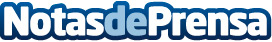 Marketing, pasión y mucho rock´n´roll. Así fue la Cuarta Edición de Marketing RocksEl pasado jueves 30 de enero en Hard Rock Café Mallorca y el viernes 31 de enero en los Cines Artsiete de FAN Mallorca se celebró la Cuarta Edición de Marketing Rocks, con el objetivo de presentar las últimas tendencias del sector con un completo programa con ponencias de expertos nacionales e internacionales en la que reunieron a más de 200 profesionales del sector y empresas en Palma de MallorcaDatos de contacto:Nadia Nemer Creadora e impulsora de Marketing Rocks640192155Nota de prensa publicada en: https://www.notasdeprensa.es/marketing-pasion-y-mucho-rock-n-roll-asi-fue_1 Categorias: Nacional Comunicación Marketing Baleares Emprendedores E-Commerce Software http://www.notasdeprensa.es